16.12.2016                                                                                                № 30 О внесении изменений и дополнений в Положение О бюджетном процессе Пальского сельского поселения, утвержденного решением Совета депутатов от 06.12.2013  № 15 «Об утверждении Положения о бюджетном процессе в Пальском сельском поселении»На основании Бюджетного кодекса Российской Федерации, Федерального закона от 06 октября . №131-ФЗ «Об общих принципах организации местного самоуправления в Российской Федерации», Закона Пермского края от 12 октября 2007г. №111-ПК «О бюджетном процессе в Пермском крае», Устава Пальского сельского поселения, Совет депутатов РЕШАЕТ:	1. Внести в Положение о бюджетном процессе в Пальском сельском поселении, утвержденное решением Совета депутатов 06.12.2013 № 15 «Об утверждении Положения о бюджетном процессе в Пальском сельском поселении» ниже  следующие изменения и дополнения:	1.1. статью 5 дополнить пунктом 4 следующего содержания:«Администрация Пальского сельского поселения обязана вести реестр источников доходов бюджета Пальского сельского поселения в порядке, установленном постановлением Администрации Пальского сельского поселения.» 1.2. статью 9 дополнить пунктом 5  следующего содержания: «5. Порядки формирования муниципального задания и финансового обеспечения выполнения муниципального задания, устанавливаемые в соответствии с пунктами 3 и 4 настоящей статьи, должны определять в том числе:1) правила и сроки формирования, изменения, утверждения  муниципального задания, отчета о его выполнении;2) правила и сроки определения объема финансового обеспечения выполнения  муниципального задания, включая:расчет и утверждение нормативных затрат на оказание муниципальных услуг на основе базовых нормативов затрат на оказание муниципальных услуг и корректирующих коэффициентов к ним, а также нормативных затрат на выполнение работ;сроки и объемы перечисления субсидии на финансовое обеспечение выполнения муниципального  задания;возврат субсидии в объеме, который соответствует показателям муниципального  задания, которые не были достигнуты;3) правила осуществления контроля за выполнением  муниципального задания  муниципальным учреждением органами  местного самоуправления, осуществляющими функции и полномочия учредителя.»;	1.3. в абзаце первом пункта 8 статьи 15 слово «Предельный» исключить;1.4. пп.1.3 статьи 18 дополнить полномочием «ведет реестр источников доходов»;	1.5. наименование статьи 23 после слов «на очередной финансовый год» дополнить словами «и плановый период»;	1.6. пункт 1 статьи 25 дополнить абзацами: «реестр источников доходов Пальского сельского поселения;паспорта муниципальных программ (проекты изменений в указанные паспорта);реестр расходных обязательств Пальского сельского поселения на очередной финансовый год и плановый период.»	1.7. в пункте 2 статьи 25 слова «в очередном финансовом году и (или) плановом периоде» заменить словами «в очередном финансовом году и плановом периоде»;	1.8. пункт 3 статьи 27 после слов «на очередной финансовый год» дополнить словами «и плановый период»;2. Обнародовать настоящее решение согласно статье 47 Устава Пальского сельского поселения.   3. Настоящее решение вступает в силу со дня официального опубликования и распространяется на правоотношения, возникающие при составлении и исполнении бюджета, начиная с бюджета на 2017 год и плановый период 2018-2019 годов 4. Контроль за исполнением решения возложить на комиссию по социально – экономическому развитию  Совета депутатов Пальского поселения 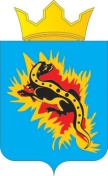 СОВЕТ ДЕПУТАТОВ ПАЛЬСКОГО СЕЛЬСКОГО ПОСЕЛЕНИЯОСИНСКОГО РАЙОНА ПЕРМСКОГО КРАЯ            РЕШЕНИЕ        19.02.2007                                                                                               № Глава Пальского сельского поселения – председатель Совета  депутатов Пальского сельского поселения                                                                                  Н.В. Хромина